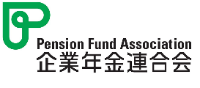 【お申込みの前にお読みください】～「お申込みの対象となる方」について～トライアル利用による企業年金連合会役職員研修へお申込みをいただける方は、連合会会員になっていない企業等に所属されており、その企業等が、当連合会の会員支援サービスのトライアル利用のお申込み済で、当連合会からトライアル利用番号を払い出されていることが必要です。申込書に記入される方が、研修参加ご希望のご本人ではなく、企業等で窓口となられるご担当者様である場合は、ご担当者名をご記入ください。ご担当者名　　　　　　　　　　　　１.基本項目　２.お申込みされる研修についてご記入ください。※研修内容の詳細につきましては、下記URLより、『研修募集案内』をご参照ください。https://www.pfa.or.jp/service/kensyu/files/annai.pdf研修をお申込みいただく方は、裏面もご確認ください。※2「企業年金管理士（確定拠出年金）研修」にお申込みされる方は、下記 (1)の2つの専用研修を受講修了又は受講申込みされているか、(2)のいずれかの資格を取得されている必要があります。該当する項目を☑してください。(1)2022年度から現在までに、「ＤＣ継続投資教育研修（対面又は動画）」「ＤＣステップアップ研修（対面又は動画）」2つの研修を受講修了又は受講申込みされていますか。　□  はい　　　　　　□ いいえ　⇒（2）へ(2)次の資格をお持ちですか。（選択した資格の登録番号を記入してください）≪注意事項≫　〇動画配信研修をお申込みいただいた方・後日、動画視聴用ＵＲＬ及びＩＤ、パスワードをご登録いただいたメールアドレス宛にお送りします。▶お申込み時、配信を開始している研修・・・お申込みから5営業日以内　　▶お申込み時、配信を開始していない研修・・・配信開始日から5営業日以内〇対面研修をお申込みいただいた方・開催日が近づきましたら、受講のご案内（研修詳細）をご登録いただいたメールアドレス宛にお送りします。〇請求書について（「企業年金管理士（確定拠出年金）研修」については有料となります）・有料研修をお申込みいただいた方には、請求書（PDF）を後日、ご登録いただいたメールアドレス宛にお送りします。　※無料研修をお申込みいただいた方には送付いたしません。〇お預かりした個人情報は、適正・厳重な管理を行うとともに、外部への漏洩を防止するための措置　を講じます。【お申込み方法】　本申込書にご記入の上、下記宛にメール（タイトルには、「トライアル利用による研修申込」とご記入願います）に添付して送信いただくか、FAX送信にてお申し込みください。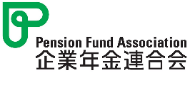 ①トライアル利用番号2×××2×××2×××2×××2×××2×××2×××②企業等の名称②企業等の名称②企業等の名称②企業等の名称②企業等の名称②企業等の名称××××××××××××××××××××××××××××××××××××××××××××××××××××××××××××××××××××××××フリガナ③氏名④性別男・女フリガナ③氏名④性別男・女⑤企業年金管理士認定番号※1--※1 企業年金管理士の資格を取得されている方はご記入ください。※1 企業年金管理士の資格を取得されている方はご記入ください。※1 企業年金管理士の資格を取得されている方はご記入ください。⑥電話番号（　　　　）（　　　　）（　　　　）（　　　　）（　　　　）（　　　　）（　　　　）（　　　　）（　　　　）（　　　　）⑦メールアドレス⑦メールアドレス⑦メールアドレス⑦メールアドレス⑦メールアドレス⑦メールアドレス受講のご案内はメールでお送りします。受講のご案内はメールでお送りします。受講のご案内はメールでお送りします。受講のご案内はメールでお送りします。受講のご案内はメールでお送りします。⑧緊急連絡先電話番号（　　　　）（　　　　）（　　　　）（　　　　）（　　　　）（　　　　）（　　　　）（　　　　）（　　　　）（　　　　）⑨緊急連絡先メールアドレス⑨緊急連絡先メールアドレス⑨緊急連絡先メールアドレス⑨緊急連絡先メールアドレス⑨緊急連絡先メールアドレス⑨緊急連絡先メールアドレスいずれかに〇をしてください研修コード研修名　※2対面・動画対面・動画対面・動画対面・動画対面・動画対面・動画□１級ＤＣプランナー（ﾊｲﾌﾝを除く半角数字13桁）登録番号：□ＤＣアドバイザー（半角英数9桁　例：N12345678）登録番号：